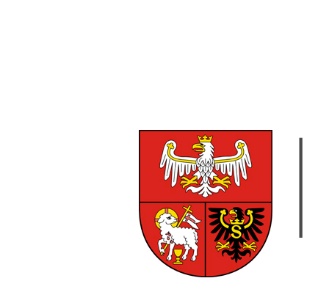 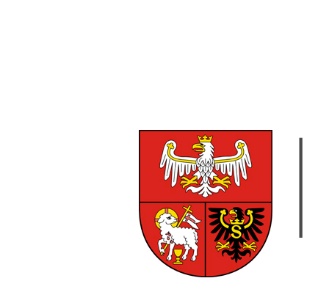 ZP.272.1.57.2024                                                                                           Olsztyn, dnia 15.07.2024 r.Wykonawcy uczestniczący w postępowaniuINFORMACJA O WYBORZE NAJKORZYSTNIEJSZEJ OFERTY Dotyczy: postępowania o udzielenie zamówienia publicznego, którego przedmiotem jest organizacja wyjazdu na targi/misję gospodarczą do Republiki Korei w ramach projektu „Promocja gospodarcza Warmii i Mazur 2024+”.Zamawiający działając na podstawie art. 253 ustawy z dnia 11 września 2019 r. Prawo zamówień publicznych, informuje o wyborze najkorzystniejszej oferty. Nazwy albo imiona i nazwiska, siedziby albo miejsca zamieszkania, jeżeli są miejscami wykonywania działalności Wykonawców, którzy złożyli oferty, a także punktacja przyznana ofertom w każdym kryterium oceny ofert i łączna punktacja:Zamawiający wybrał jako najkorzystniejszą ofertę nr 2 złożoną przez:  Cristal Travelnet Sp. z o.o.19- 300 Ełk     NIP: 6751482416Uzasadnienie wyboru: liczba punktów w kryterium „cena” – 50 pktliczba punktów w kryterium „doświadczenie koordynatora ds. organizacyjnych ” – 50 pktcałkowita liczba uzyskanych punktów – 100 pkt  Zamawiający wybrał ofertę, która uzyskała największą liczbę punktów spośród ofert niepodlegających odrzuceniu.                                                                                                                                                               Nr ofertyWykonawca Liczba punktów w kryterium cenaLiczba punktów w kryterium doświadczenie koordynatora ds. organizacyjnychŁączna liczba punktów1GMSYNERGY Sp. z o. o.95-030 Rzgów37,645087,642Cristal Travelnet Sp. z o.o.19- 300 Ełk5050100